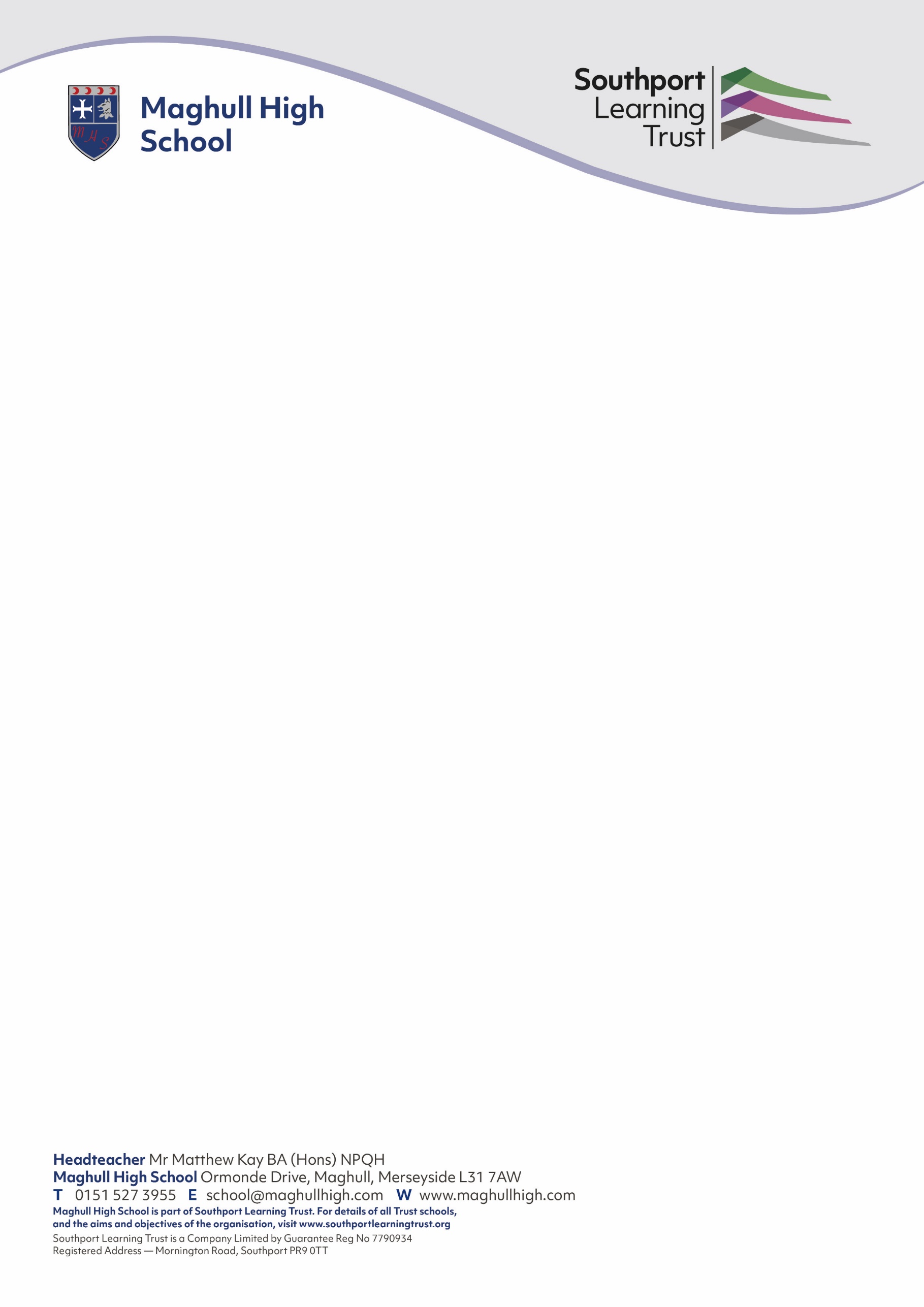 POST:      	Teacher of GeographyREQUIRED:      	September 2024                           Full Time Permanent SALARY:	MPR	LOCATION:	Maghull High SchoolThe governors are seeking to appoint an excellent teacher of Geography who has the drive, skills and enthusiasm to join our successful, highly motivated and supportive Geography department.  We are looking for someone with passion for the subject, who is creative and will support improving outcomes in Geography.The selected candidate will be an inspirational classroom practitioner and actively contribute to the extra-curricular provision offered within the school.  At Maghull High School all students have four one-hour lessons per cycle in Year 7 Geography, 3 lessons per cycle in year 8 and 9 and five per cycle if they opt to take GCSE WJEC Eduqas Specification B Geography in Years 10 and 11. Geography is also offered in Sixth Form where A Level students have nine hours per cycle. The appointed person will be expected to teach the full 11-18 age range in Geography. Maghull High School is part of the Southport Learning Trust, which currently includes Greenbank High School, Stanley High School, Birkdale High School and Kew Woods Primary School.  Our Trust welcomes teachers who are enthusiastic, energetic, and dedicated individuals with a talent for working with young people and a love of education.  We are seeking colleagues who can build robust and effective relationships with staff, parents, students, and the wider community in order to further the ethos of the Trust.Applications welcomed from experienced and early careers teachers.For any enquiries about the post, please contact Miss N Bowen at bowenn@maghullhigh.com or telephone: 0151 527 3961.For further information and application pack please visit www.maghullhigh.comPlease note that applications can only be accepted on the Maghull High School application form – CVs may only be used as a supporting document.Closing Date for Applications: 12 noon Wednesday 1st May 2024Interviews to be held:  Wednesday 8th May 2024ENHANCED DISCLOSUREAs Maghull High School is fully committed to the safeguarding of its students, the successful candidate must obtain a satisfactory Enhanced Disclosure (via the Disclosure and Barring Service) in order to be appointed.NO AGENCIES PLEASE